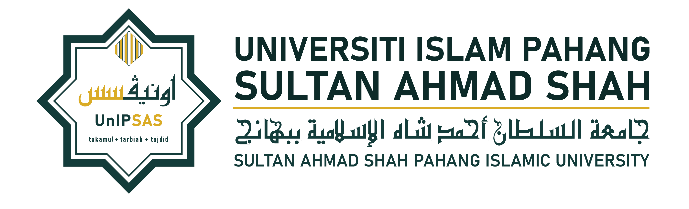 PUSAT PENGURUSAN PENYELIDIKANUniversiti Islam Pahang Sultan Ahmad ShahKM-8 Jalan Gambang, 25150 Kuantan, Pahang.Tel : 03 – 536 5353/ 51Emel : rmc@unipsas.edu.myPUSAT PENGURUSAN PENYELIDIKANUniversiti Islam Pahang Sultan Ahmad ShahKM-8 Jalan Gambang, 25150 Kuantan, Pahang.Tel : 03 – 536 5353/ 51Emel : rmc@unipsas.edu.myPUSAT PENGURUSAN PENYELIDIKANUniversiti Islam Pahang Sultan Ahmad ShahKM-8 Jalan Gambang, 25150 Kuantan, Pahang.Tel : 03 – 536 5353/ 51Emel : rmc@unipsas.edu.myPUSAT PENGURUSAN PENYELIDIKANUniversiti Islam Pahang Sultan Ahmad ShahKM-8 Jalan Gambang, 25150 Kuantan, Pahang.Tel : 03 – 536 5353/ 51Emel : rmc@unipsas.edu.myPUSAT PENGURUSAN PENYELIDIKANUniversiti Islam Pahang Sultan Ahmad ShahKM-8 Jalan Gambang, 25150 Kuantan, Pahang.Tel : 03 – 536 5353/ 51Emel : rmc@unipsas.edu.myBORANG TUNTUTAN BAYARAN GERAN PENYELIDIKANRESEARCH GRANT PAYMENT CLAIM FORMBORANG TUNTUTAN BAYARAN GERAN PENYELIDIKANRESEARCH GRANT PAYMENT CLAIM FORMBORANG TUNTUTAN BAYARAN GERAN PENYELIDIKANRESEARCH GRANT PAYMENT CLAIM FORMBORANG TUNTUTAN BAYARAN GERAN PENYELIDIKANRESEARCH GRANT PAYMENT CLAIM FORMBORANG TUNTUTAN BAYARAN GERAN PENYELIDIKANRESEARCH GRANT PAYMENT CLAIM FORMBORANG TUNTUTAN BAYARAN GERAN PENYELIDIKANRESEARCH GRANT PAYMENT CLAIM FORMBORANG TUNTUTAN BAYARAN GERAN PENYELIDIKANRESEARCH GRANT PAYMENT CLAIM FORMBORANG TUNTUTAN BAYARAN GERAN PENYELIDIKANRESEARCH GRANT PAYMENT CLAIM FORMA.MAKLUMAT KETUA PENYELIDIK | PRINCIPAL INVESTIGATOR INFORMATIONMAKLUMAT KETUA PENYELIDIK | PRINCIPAL INVESTIGATOR INFORMATIONMAKLUMAT KETUA PENYELIDIK | PRINCIPAL INVESTIGATOR INFORMATIONMAKLUMAT KETUA PENYELIDIK | PRINCIPAL INVESTIGATOR INFORMATIONMAKLUMAT KETUA PENYELIDIK | PRINCIPAL INVESTIGATOR INFORMATIONMAKLUMAT KETUA PENYELIDIK | PRINCIPAL INVESTIGATOR INFORMATIONMAKLUMAT KETUA PENYELIDIK | PRINCIPAL INVESTIGATOR INFORMATION1.Nama Penuh:Full Name 2.No. Kad Pengenalan/ No. Passport:NRIC/ Passport No.3.Fakulti/ Pusat/ Institut/ Jabatan:Faculty/ Centre/ Institute/ Department4.No. Telefon Pejabat:Office Phone No.5.5.No. Telefon Bimbit:Mobile Phone No.6.Alamat E-mel:E-mail Address7.Nama Bank:Bank Name8.No. Akaun Bank:Bank Account No.B.MAKLUMAT PROJEK PENYELIDIKAN | RESEARCH PROJECT INFORMATIONMAKLUMAT PROJEK PENYELIDIKAN | RESEARCH PROJECT INFORMATIONMAKLUMAT PROJEK PENYELIDIKAN | RESEARCH PROJECT INFORMATIONMAKLUMAT PROJEK PENYELIDIKAN | RESEARCH PROJECT INFORMATIONMAKLUMAT PROJEK PENYELIDIKAN | RESEARCH PROJECT INFORMATIONMAKLUMAT PROJEK PENYELIDIKAN | RESEARCH PROJECT INFORMATIONMAKLUMAT PROJEK PENYELIDIKAN | RESEARCH PROJECT INFORMATION1.Tajuk Projek:Project Title2.Kod Projek:Project Code3.Tempoh Penyelidikan:Duration of ResearchTarikh Mula: Start DateTarikh Mula: Start DateTarikh Mula: Start Date3.Tempoh Penyelidikan:Duration of ResearchTarikh Tamat: End DateTarikh Tamat: End DateTarikh Tamat: End Date4.Jumlah Geran (RM):Grant Amount5.Baki Semasa (RM):Current BalanceC.BUTIRAN TUNTUTAN | CLAIM DETAILS(sila lampirkan dokumen-dokumen sokongan seperti berikut: / Please enclose the supporting documents as follows:Laporan Kemajuan Projek Penyelidikan yang terkini | The Latest Progress Report of the Research Project.Resit-resit berkaitan yang telah disahkan | The Confirmed Receipts Related To The ProjectBUTIRAN TUNTUTAN | CLAIM DETAILS(sila lampirkan dokumen-dokumen sokongan seperti berikut: / Please enclose the supporting documents as follows:Laporan Kemajuan Projek Penyelidikan yang terkini | The Latest Progress Report of the Research Project.Resit-resit berkaitan yang telah disahkan | The Confirmed Receipts Related To The ProjectBUTIRAN TUNTUTAN | CLAIM DETAILS(sila lampirkan dokumen-dokumen sokongan seperti berikut: / Please enclose the supporting documents as follows:Laporan Kemajuan Projek Penyelidikan yang terkini | The Latest Progress Report of the Research Project.Resit-resit berkaitan yang telah disahkan | The Confirmed Receipts Related To The ProjectBUTIRAN TUNTUTAN | CLAIM DETAILS(sila lampirkan dokumen-dokumen sokongan seperti berikut: / Please enclose the supporting documents as follows:Laporan Kemajuan Projek Penyelidikan yang terkini | The Latest Progress Report of the Research Project.Resit-resit berkaitan yang telah disahkan | The Confirmed Receipts Related To The ProjectBUTIRAN TUNTUTAN | CLAIM DETAILS(sila lampirkan dokumen-dokumen sokongan seperti berikut: / Please enclose the supporting documents as follows:Laporan Kemajuan Projek Penyelidikan yang terkini | The Latest Progress Report of the Research Project.Resit-resit berkaitan yang telah disahkan | The Confirmed Receipts Related To The ProjectBUTIRAN TUNTUTAN | CLAIM DETAILS(sila lampirkan dokumen-dokumen sokongan seperti berikut: / Please enclose the supporting documents as follows:Laporan Kemajuan Projek Penyelidikan yang terkini | The Latest Progress Report of the Research Project.Resit-resit berkaitan yang telah disahkan | The Confirmed Receipts Related To The ProjectBUTIRAN TUNTUTAN | CLAIM DETAILS(sila lampirkan dokumen-dokumen sokongan seperti berikut: / Please enclose the supporting documents as follows:Laporan Kemajuan Projek Penyelidikan yang terkini | The Latest Progress Report of the Research Project.Resit-resit berkaitan yang telah disahkan | The Confirmed Receipts Related To The ProjectD.PERAKUAN KETUA PROJEK | PROJECT LEADER ACKNOWLEDGEMENTPERAKUAN KETUA PROJEK | PROJECT LEADER ACKNOWLEDGEMENTPERAKUAN KETUA PROJEK | PROJECT LEADER ACKNOWLEDGEMENTPERAKUAN KETUA PROJEK | PROJECT LEADER ACKNOWLEDGEMENTPERAKUAN KETUA PROJEK | PROJECT LEADER ACKNOWLEDGEMENTPERAKUAN KETUA PROJEK | PROJECT LEADER ACKNOWLEDGEMENTPERAKUAN KETUA PROJEK | PROJECT LEADER ACKNOWLEDGEMENTSaya mengakui bahawa semua maklumat yang dinyatakan di atas adalah BENAR dan saya bertanggungjawab ke atasnya. Saya mengakui bahawa tuntutan ini dibuat mengikut Garis Panduan Kewangan Penyelidikan dan Peraturan Kewangan Universiti.I hereby acknowledge that all the information mentioned above is TRUE and I am responsible for it. I acknowledge that this claim was made in accordance with the Research Financial Guidelines and University’s Financial Rules.              __________________                                                         ________               Tandatangan & Cop                                                               Tarikh                       Signature & Stamp                                                                                   DateSaya mengakui bahawa semua maklumat yang dinyatakan di atas adalah BENAR dan saya bertanggungjawab ke atasnya. Saya mengakui bahawa tuntutan ini dibuat mengikut Garis Panduan Kewangan Penyelidikan dan Peraturan Kewangan Universiti.I hereby acknowledge that all the information mentioned above is TRUE and I am responsible for it. I acknowledge that this claim was made in accordance with the Research Financial Guidelines and University’s Financial Rules.              __________________                                                         ________               Tandatangan & Cop                                                               Tarikh                       Signature & Stamp                                                                                   DateSaya mengakui bahawa semua maklumat yang dinyatakan di atas adalah BENAR dan saya bertanggungjawab ke atasnya. Saya mengakui bahawa tuntutan ini dibuat mengikut Garis Panduan Kewangan Penyelidikan dan Peraturan Kewangan Universiti.I hereby acknowledge that all the information mentioned above is TRUE and I am responsible for it. I acknowledge that this claim was made in accordance with the Research Financial Guidelines and University’s Financial Rules.              __________________                                                         ________               Tandatangan & Cop                                                               Tarikh                       Signature & Stamp                                                                                   DateSaya mengakui bahawa semua maklumat yang dinyatakan di atas adalah BENAR dan saya bertanggungjawab ke atasnya. Saya mengakui bahawa tuntutan ini dibuat mengikut Garis Panduan Kewangan Penyelidikan dan Peraturan Kewangan Universiti.I hereby acknowledge that all the information mentioned above is TRUE and I am responsible for it. I acknowledge that this claim was made in accordance with the Research Financial Guidelines and University’s Financial Rules.              __________________                                                         ________               Tandatangan & Cop                                                               Tarikh                       Signature & Stamp                                                                                   DateSaya mengakui bahawa semua maklumat yang dinyatakan di atas adalah BENAR dan saya bertanggungjawab ke atasnya. Saya mengakui bahawa tuntutan ini dibuat mengikut Garis Panduan Kewangan Penyelidikan dan Peraturan Kewangan Universiti.I hereby acknowledge that all the information mentioned above is TRUE and I am responsible for it. I acknowledge that this claim was made in accordance with the Research Financial Guidelines and University’s Financial Rules.              __________________                                                         ________               Tandatangan & Cop                                                               Tarikh                       Signature & Stamp                                                                                   DateSaya mengakui bahawa semua maklumat yang dinyatakan di atas adalah BENAR dan saya bertanggungjawab ke atasnya. Saya mengakui bahawa tuntutan ini dibuat mengikut Garis Panduan Kewangan Penyelidikan dan Peraturan Kewangan Universiti.I hereby acknowledge that all the information mentioned above is TRUE and I am responsible for it. I acknowledge that this claim was made in accordance with the Research Financial Guidelines and University’s Financial Rules.              __________________                                                         ________               Tandatangan & Cop                                                               Tarikh                       Signature & Stamp                                                                                   DateSaya mengakui bahawa semua maklumat yang dinyatakan di atas adalah BENAR dan saya bertanggungjawab ke atasnya. Saya mengakui bahawa tuntutan ini dibuat mengikut Garis Panduan Kewangan Penyelidikan dan Peraturan Kewangan Universiti.I hereby acknowledge that all the information mentioned above is TRUE and I am responsible for it. I acknowledge that this claim was made in accordance with the Research Financial Guidelines and University’s Financial Rules.              __________________                                                         ________               Tandatangan & Cop                                                               Tarikh                       Signature & Stamp                                                                                   DateE.SOKONGAN DEKAN/ TIMBALAN DEKAN/ PENGARAH - FAKULTI/ PUSAT/ INSTITUT/ JABATAN | RECOMMENDATION BY DEAN/ DEPUTY DEAN/ DIRECTOR – FACULTY/ CENTRE/ INSTITUTE/ DEPARTMENTSOKONGAN DEKAN/ TIMBALAN DEKAN/ PENGARAH - FAKULTI/ PUSAT/ INSTITUT/ JABATAN | RECOMMENDATION BY DEAN/ DEPUTY DEAN/ DIRECTOR – FACULTY/ CENTRE/ INSTITUTE/ DEPARTMENTSOKONGAN DEKAN/ TIMBALAN DEKAN/ PENGARAH - FAKULTI/ PUSAT/ INSTITUT/ JABATAN | RECOMMENDATION BY DEAN/ DEPUTY DEAN/ DIRECTOR – FACULTY/ CENTRE/ INSTITUTE/ DEPARTMENTSOKONGAN DEKAN/ TIMBALAN DEKAN/ PENGARAH - FAKULTI/ PUSAT/ INSTITUT/ JABATAN | RECOMMENDATION BY DEAN/ DEPUTY DEAN/ DIRECTOR – FACULTY/ CENTRE/ INSTITUTE/ DEPARTMENTSOKONGAN DEKAN/ TIMBALAN DEKAN/ PENGARAH - FAKULTI/ PUSAT/ INSTITUT/ JABATAN | RECOMMENDATION BY DEAN/ DEPUTY DEAN/ DIRECTOR – FACULTY/ CENTRE/ INSTITUTE/ DEPARTMENTSOKONGAN DEKAN/ TIMBALAN DEKAN/ PENGARAH - FAKULTI/ PUSAT/ INSTITUT/ JABATAN | RECOMMENDATION BY DEAN/ DEPUTY DEAN/ DIRECTOR – FACULTY/ CENTRE/ INSTITUTE/ DEPARTMENTSOKONGAN DEKAN/ TIMBALAN DEKAN/ PENGARAH - FAKULTI/ PUSAT/ INSTITUT/ JABATAN | RECOMMENDATION BY DEAN/ DEPUTY DEAN/ DIRECTOR – FACULTY/ CENTRE/ INSTITUTE/ DEPARTMENT              Disokong                                                  Tidak disokong                 Recommended                                                        Not Recommended              __________________                                                      ________               Tandatangan & Cop:                                                          Tarikh:                       Signature & Stamp                                                                               Date              Disokong                                                  Tidak disokong                 Recommended                                                        Not Recommended              __________________                                                      ________               Tandatangan & Cop:                                                          Tarikh:                       Signature & Stamp                                                                               Date              Disokong                                                  Tidak disokong                 Recommended                                                        Not Recommended              __________________                                                      ________               Tandatangan & Cop:                                                          Tarikh:                       Signature & Stamp                                                                               Date              Disokong                                                  Tidak disokong                 Recommended                                                        Not Recommended              __________________                                                      ________               Tandatangan & Cop:                                                          Tarikh:                       Signature & Stamp                                                                               Date              Disokong                                                  Tidak disokong                 Recommended                                                        Not Recommended              __________________                                                      ________               Tandatangan & Cop:                                                          Tarikh:                       Signature & Stamp                                                                               Date              Disokong                                                  Tidak disokong                 Recommended                                                        Not Recommended              __________________                                                      ________               Tandatangan & Cop:                                                          Tarikh:                       Signature & Stamp                                                                               Date              Disokong                                                  Tidak disokong                 Recommended                                                        Not Recommended              __________________                                                      ________               Tandatangan & Cop:                                                          Tarikh:                       Signature & Stamp                                                                               DateF.PENGESAHAN PUSAT PENGURUSAN PENYELIDIKAN | ENDORSEMENT BY RESEARCH MANAGEMENT CENTREPENGESAHAN PUSAT PENGURUSAN PENYELIDIKAN | ENDORSEMENT BY RESEARCH MANAGEMENT CENTREPENGESAHAN PUSAT PENGURUSAN PENYELIDIKAN | ENDORSEMENT BY RESEARCH MANAGEMENT CENTREPENGESAHAN PUSAT PENGURUSAN PENYELIDIKAN | ENDORSEMENT BY RESEARCH MANAGEMENT CENTREPENGESAHAN PUSAT PENGURUSAN PENYELIDIKAN | ENDORSEMENT BY RESEARCH MANAGEMENT CENTREPENGESAHAN PUSAT PENGURUSAN PENYELIDIKAN | ENDORSEMENT BY RESEARCH MANAGEMENT CENTREPENGESAHAN PUSAT PENGURUSAN PENYELIDIKAN | ENDORSEMENT BY RESEARCH MANAGEMENT CENTRE              Ya                                                             Tidak                 Yes                                                                           NoUlasan: Comment              Ya                                                             Tidak                 Yes                                                                           NoUlasan: Comment              Ya                                                             Tidak                 Yes                                                                           NoUlasan: Comment              Ya                                                             Tidak                 Yes                                                                           NoUlasan: Comment              Ya                                                             Tidak                 Yes                                                                           NoUlasan: Comment              Ya                                                             Tidak                 Yes                                                                           NoUlasan: Comment              Ya                                                             Tidak                 Yes                                                                           NoUlasan: CommentG.KELULUSAN PEJABAT BENDAHARI | APPROVAL BY BURSAR OFFICEKELULUSAN PEJABAT BENDAHARI | APPROVAL BY BURSAR OFFICEKELULUSAN PEJABAT BENDAHARI | APPROVAL BY BURSAR OFFICEKELULUSAN PEJABAT BENDAHARI | APPROVAL BY BURSAR OFFICEKELULUSAN PEJABAT BENDAHARI | APPROVAL BY BURSAR OFFICEKELULUSAN PEJABAT BENDAHARI | APPROVAL BY BURSAR OFFICEKELULUSAN PEJABAT BENDAHARI | APPROVAL BY BURSAR OFFICE              Ya                                                              Tidak                 Yes                                                                             NoUlasan: Comment              Ya                                                              Tidak                 Yes                                                                             NoUlasan: Comment              Ya                                                              Tidak                 Yes                                                                             NoUlasan: Comment              Ya                                                              Tidak                 Yes                                                                             NoUlasan: Comment              Ya                                                              Tidak                 Yes                                                                             NoUlasan: Comment              Ya                                                              Tidak                 Yes                                                                             NoUlasan: Comment              Ya                                                              Tidak                 Yes                                                                             NoUlasan: Comment